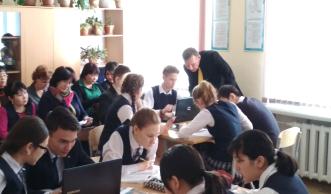 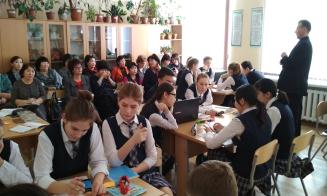 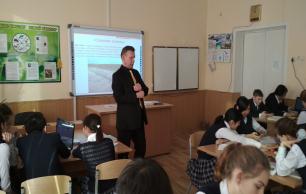 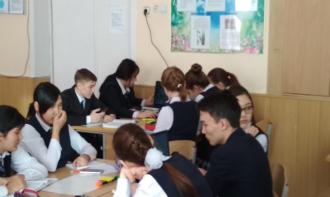 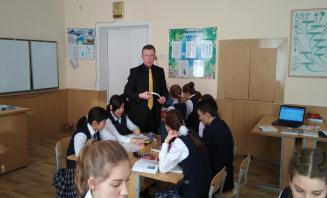 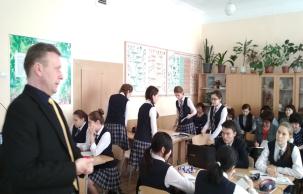 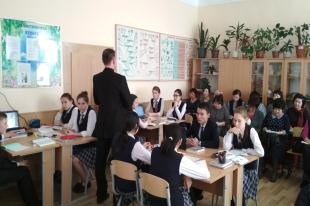 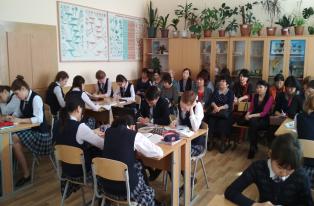 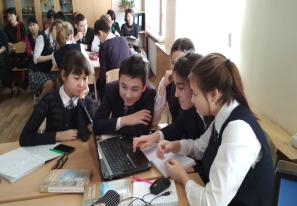 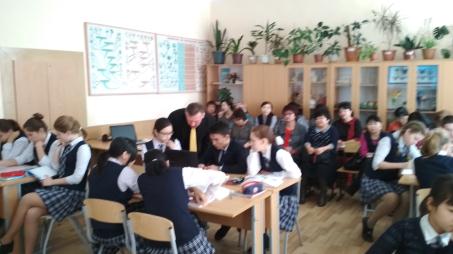 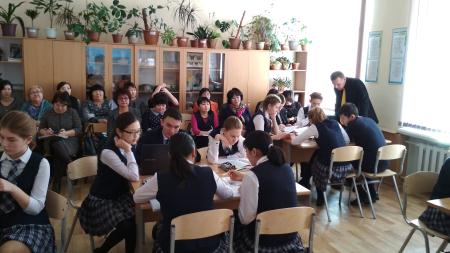 Ф.И.О. и место работыФ.И.О. и место работыСтуденок Игорь Валентинович КГУ ОСШ №1 им. М. ГорькогоСтуденок Игорь Валентинович КГУ ОСШ №1 им. М. ГорькогоПредмет: История КазахстанаПредмет: История КазахстанаКласс: 9Тема урокаТема урокаОсвоение целины                Освоение целины                Освоение целины                Освоение целины                Освоение целины                Цель: (из среднесрочного планирования)Цель: (из среднесрочного планирования)-Создание условий для самостоятельного   получения  учащимися  знаний  о развитии сельского хозяйства Казахстана в 50-е годы и освоении целинных и залежных земель. -Создание условий для самостоятельного   получения  учащимися  знаний  о развитии сельского хозяйства Казахстана в 50-е годы и освоении целинных и залежных земель. -Создание условий для самостоятельного   получения  учащимися  знаний  о развитии сельского хозяйства Казахстана в 50-е годы и освоении целинных и залежных земель. -Создание условий для самостоятельного   получения  учащимися  знаний  о развитии сельского хозяйства Казахстана в 50-е годы и освоении целинных и залежных земель. -Создание условий для самостоятельного   получения  учащимися  знаний  о развитии сельского хозяйства Казахстана в 50-е годы и освоении целинных и залежных земель. Ожидаемый результат: (из среднесрочного планирования)Ожидаемый результат: (из среднесрочного планирования)-Закрепить  и обобщить  информацию  об основных  показателях развития сельского хозяйства Казахстана в 50-е годы. - Уметь доказательно и аргументировано  высказывать свою точку зрения о  методах и последствиях освоения целины. - Понимать  причины, а так же   экономические, экологические и демографические последствия освоения целины. -Закрепить  и обобщить  информацию  об основных  показателях развития сельского хозяйства Казахстана в 50-е годы. - Уметь доказательно и аргументировано  высказывать свою точку зрения о  методах и последствиях освоения целины. - Понимать  причины, а так же   экономические, экологические и демографические последствия освоения целины. -Закрепить  и обобщить  информацию  об основных  показателях развития сельского хозяйства Казахстана в 50-е годы. - Уметь доказательно и аргументировано  высказывать свою точку зрения о  методах и последствиях освоения целины. - Понимать  причины, а так же   экономические, экологические и демографические последствия освоения целины. -Закрепить  и обобщить  информацию  об основных  показателях развития сельского хозяйства Казахстана в 50-е годы. - Уметь доказательно и аргументировано  высказывать свою точку зрения о  методах и последствиях освоения целины. - Понимать  причины, а так же   экономические, экологические и демографические последствия освоения целины. -Закрепить  и обобщить  информацию  об основных  показателях развития сельского хозяйства Казахстана в 50-е годы. - Уметь доказательно и аргументировано  высказывать свою точку зрения о  методах и последствиях освоения целины. - Понимать  причины, а так же   экономические, экологические и демографические последствия освоения целины. Критерии успехаКритерии успеха- Может самостоятельно понять,  что   планы и мероприятия  по освоению целины были непродуманными и  являлись одним из показателей директивного планирования  периода  господства социалистического  строя и командно-административной системы.-Умеет делать выводы о  связи между   волюнтаристскими решениями и  отрицательными последствиями, явившимися результатом целинной эпопеи.- Может объяснить,  что   новый курс  Н.С.Хрущева в аграрной политике  не привел к решению продовольственной проблемы, так как   распашка большого количества  пастбищных угодий привела к сокращению поголовья скота и упадку животноводства в Казахстане.- Может самостоятельно понять,  что   планы и мероприятия  по освоению целины были непродуманными и  являлись одним из показателей директивного планирования  периода  господства социалистического  строя и командно-административной системы.-Умеет делать выводы о  связи между   волюнтаристскими решениями и  отрицательными последствиями, явившимися результатом целинной эпопеи.- Может объяснить,  что   новый курс  Н.С.Хрущева в аграрной политике  не привел к решению продовольственной проблемы, так как   распашка большого количества  пастбищных угодий привела к сокращению поголовья скота и упадку животноводства в Казахстане.- Может самостоятельно понять,  что   планы и мероприятия  по освоению целины были непродуманными и  являлись одним из показателей директивного планирования  периода  господства социалистического  строя и командно-административной системы.-Умеет делать выводы о  связи между   волюнтаристскими решениями и  отрицательными последствиями, явившимися результатом целинной эпопеи.- Может объяснить,  что   новый курс  Н.С.Хрущева в аграрной политике  не привел к решению продовольственной проблемы, так как   распашка большого количества  пастбищных угодий привела к сокращению поголовья скота и упадку животноводства в Казахстане.- Может самостоятельно понять,  что   планы и мероприятия  по освоению целины были непродуманными и  являлись одним из показателей директивного планирования  периода  господства социалистического  строя и командно-административной системы.-Умеет делать выводы о  связи между   волюнтаристскими решениями и  отрицательными последствиями, явившимися результатом целинной эпопеи.- Может объяснить,  что   новый курс  Н.С.Хрущева в аграрной политике  не привел к решению продовольственной проблемы, так как   распашка большого количества  пастбищных угодий привела к сокращению поголовья скота и упадку животноводства в Казахстане.- Может самостоятельно понять,  что   планы и мероприятия  по освоению целины были непродуманными и  являлись одним из показателей директивного планирования  периода  господства социалистического  строя и командно-административной системы.-Умеет делать выводы о  связи между   волюнтаристскими решениями и  отрицательными последствиями, явившимися результатом целинной эпопеи.- Может объяснить,  что   новый курс  Н.С.Хрущева в аграрной политике  не привел к решению продовольственной проблемы, так как   распашка большого количества  пастбищных угодий привела к сокращению поголовья скота и упадку животноводства в Казахстане.Учебник: (рекомендованный МОН РК)Учебник: (рекомендованный МОН РК)Аяган Б.Г., Шаймерденова М.Д. История Казахстана.- Алматы: Атамура, 2013.Аяган Б.Г., Шаймерденова М.Д. История Казахстана.- Алматы: Атамура, 2013.Аяган Б.Г., Шаймерденова М.Д. История Казахстана.- Алматы: Атамура, 2013.Аяган Б.Г., Шаймерденова М.Д. История Казахстана.- Алматы: Атамура, 2013.Аяган Б.Г., Шаймерденова М.Д. История Казахстана.- Алматы: Атамура, 2013.Стадии (этапы) урока.ВремяСтадии (этапы) урока.ВремяДеятельность учителя:Что я буду делать?Деятельность учеников:Что будут делать ученики?ОцениваниеОцениваниеРесурсыСтадии (этапы) урока.ВремяСтадии (этапы) урока.ВремяДеятельность учителя:Что я буду делать?Деятельность учеников:Что будут делать ученики?Формативное(ОдО)Суммативное(ОО)РесурсыВводная часть.1.Организационный момент     2 мин1. .Стратегия «Комлимент»- эмоциональный настрой  учащихся на урок. Создание коллаборативной среды. 1. Ученики  делают друг другу комплименты ИКТ, музыка2.Разбивка на группы- Стратегия «Фотографии»1мин.2.Учитель предлагает ученикам  выбрать фрагменты фотографий2.Ученики выбирают  фрагменты фотографий  и садятся за столы, образуя группы Фрагменты фотографий на тему урока3.Самостоятельное определение темы урока, целеполагание 2 мин.3.Учитель предлагает учащимся посмотреть внимательно  презентацию «Целина» и  задает наводящие вопросы:-Как выдумаете, есть ли какая-либо логическая связь между всеми этими понятиями? С какой темой они связаны? Учитель предлагает просмотреть презентацию «Целина», а затем    сформулировать  тему урока.3.Учащиеся говорят, что все эти термины связаны с сельским хозяйством. После просмотра презентации учащиеся определяют тему урока «Целина».ПрезентацияPower Point«Целина»Основной этап.4.Стратегия    «SWOT-анализ» 15мин.4.Учитель дает инструкцию: Необходимо изучить тему урока и изложить ее на листе ватмана с помощью стратегии  «SWOT-анализ».4.Учащиеся   изучают информацию , распределяют работу в группах, вносят информацию в свой  лист и готовят презентацию своего постера Раздаточный материал для групп,Заготовки для «SWOT-анализ», маркеры5.Физминутка 1 мин«Наездники» 6.Презентация работы группы:выступление спикеров6 мин6. Учитель предлагает  спикерам групп  презентовать  свои постеры6. Могут презентовать работу классу (А)Заполненные постеры 7. Обратная связь-Стратегия «Две звезды и одно пожелание» 3 мин7.Учитель предлагает ученикам  выделять  два аспекта, которые им понравились в других работах и оценить их звездами и  одно пожелание, которое  улучшит проанализированную ими работу, записать на стикерах.7.Умеют  сопоставлять, анализировать информацию, выделять положительные и отрицательные   аспекты,  аргументировать свой выборВзаимооценкаЦветные стикеры8. Тестирование с использованием ЦОР 5 мин. 8. Учитель предлагает ученикам пройти тест на сайте bilimland.kz itest.kz 8. Ученики отвечают на вопросы теста и узнают свои  результатыЦОР bilimland.kz itest.kz9. Разноуровневые задания(домашнее задание):творческое задание  для учащихся (А)4мин.9.Учитель предлагает учащимся (А):               -Напиши  синквейн на тему: «Целина»9.Учащиеся (А)  самостоятельно выбирают творческое задание   Карточки с разноуровневыми заданиямиРесурс №3Инструкция по выполнению разноуровневых заданийОтветь на вопросы высокого порядка (В):Учитель предлагает учащимся (В) письменно  ответить на вопросы высокого порядка:1. Как вы думаете, почему на февральском Пленуме ЦК Компартии Казахстана  первым секретарем был избран П.К.Пономаренко вместо Ж.Шаяхметова?2.Как вы думаете, можно ли было избежать отрицательных последствий освоения целины?3.Сравните отрицательные и положительные последствия освоения целины. Сделайте вывод о ее целесообразности.Учащиеся (В)письменно отвечают на вопросыРесурс №4 Критерии оценивания письменных ответов на «толстые» вопросыРабочая картаОтветь на вопросы низкого порядка (С):Учитель предлагает учащимся (С) письменно  ответить на вопросы низкого  порядка:1.Какие районы входили в понятие «целина»?2.Какие Постановления были приняты правительством по освоению целинных и залежных земель? Когда они были приняты?3.Какое количество земель было распахано в Казахстане   в 1955году?Учащиеся (С)письменно отвечают на вопросыРесурс №8 Критерии оценивания ответов на «тонкие» вопросы10. Рефлексия «Мишень»3мин.Учитель предлагает учащимся оценить свою работу  на уроке с помощью стикеров на которых они выражают свое отношение к уроку и степень восприятия учебного материала.Урок	: Интересно. Скучно. Безразлично.   Я на уроке: работал	, отдыхал, помогал другим.Итог: понял материал; узнал больше, чем знал; не понял.Ученики  оценивают себя на уроке с помощью стикеров, которык они прикрепляют на разные уровни мишени. СамооцениваниеМишень